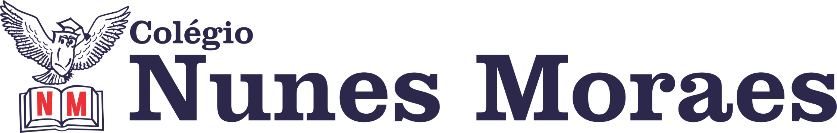 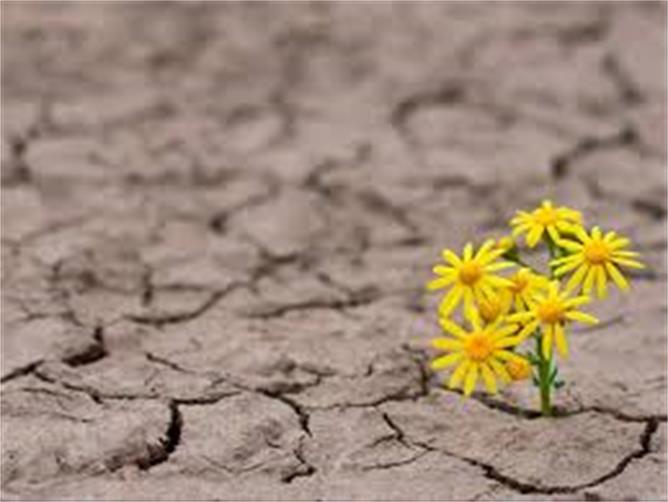 Um Dia Após o Outro                             Tiago Iorc"O novo viráPra re-harmonizarA terra, o ar, água e o fogoE sem se queixarAs peças vão voltarPra mesma caixa no final do jogoPode esperarO tempo nos diráQue nada como um dia após o outro"Escute completa em:  https://youtu.be/duaGQRtESyU  Sejam bem-vindos a mais uma tarde de aprendizagem.►1ª AULA: 13h -13:55’   -  MATEMÁTICA  2 – PROFESSOR FRANCISCO PONTESFRENTE II - AULA 12 – TRIGONOMETRIA XII – FUNÇÃO SENO I (PARTE 2) 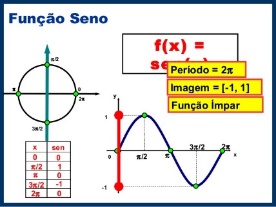 ETAPAS PARA O DESENVOLVIMENTO DA AULAETAPA 1 – ACESSO ao Google Meet, (https://bit.ly/acessomeet).# Videoaula Complementar: https://bit.ly/a12trigonometriaXII# Função seno# Domínio e Imagem da função# Acompanhar a correção das atividades# Análise das atividades respondidas# Teoria da apostila SAS – p. 74 a 80Caso você não consiga acessar a aula pelo google meet,  comunique-se com a coordenação. DEPOIS,  - assista à videoaula complementar - leia a teoria da apostila SAS -fique atento às mensagens que seu professor enviará para o grupo de whatsapp- realize a etapa 2ETAPA 2 – ATIVIDADE DE SALA PARA ENVIOResolva as questões: 1, 2, 3 e 4 (atividades propostas), p. 77Tempo: 20’*Envie foto das atividades resolvidas para FLAY NUNES MORAES. Escreva a matéria, seu nome e seu número em cada página.ATIVIDADE PARA CASA (Envio para o Professor)Resolva as questões: 5, 6, 7 e 8 (atividades propostas), p. 78Resolver até: 30/06/2020 – terça-feira.►2ª AULA: 13:55’-14:50’   -   ESPANHOL     -   PROFESSORA JADNA HOLANDA   AULA 13           PASSOS DAS ATIVIDADES:Passo 01 – Recebimento da atividade de casa CAP. 12 (questões ENEM e PROPOSTAS)Passo 02 – Assistir aula do Cap. 13 pelo link do Google Meet disponibilizado no dia da aulaPasso 03 – Acompanhar aula pelas páginas 2 a 4Passo 05 – Resolução, “EM SALA” da página 22 (questões 1, 2, 3 e 5 - Gramática).*Envie foto das atividades resolvidas para FLAY NUNES MORAES. Escreva a matéria, seu nome e seu número em cada página.Passo 06 – Correção da atividade.Tarefa de casa – Resolver as questões ENEM capítulo 13. ►3ª AULA: 14:50’-15:45’   -  INT. TEXTUAL II    –  PROFESSORA ALINE LANDIM   AULA 13- COMPARAÇÃO ENTRE TEXTOSPasso 01 – Pela manhã enviar fotos da tarefa de casa para a professoraPasso 02- Corrigir a tarefa de casa, Q 1, 2 e 3 da página 133Passo 03- Assistir à explicação da professora sobre o assunto no Google Meet.Passo 04   -  Resolver as questões de 1 a 10, das Atividades de sala, das páginas 156 a 157.*Envie foto das atividades resolvidas para FLAY NUNES MORAES. Escreva a matéria, seu nome e seu número em cada página.Passo 04- Corrigir a tarefa de classe.OBS.: O link e/ou vídeo das explicações serão disponibilizados no grupo e no sala de reunião►INTERVALO: 15:45’-16:10’   ►4ª AULA:   16:10’-17:05’ – QUÍMICA 1     -   PROFESSOR RENATO DUARTE   FRENTE 3 - CAPÍTULO 10 – LIGAÇÃO COVALENTEPasso 1 – Acessar o link do Google Meet para a aula online. Link disponibilizado no momento da aula.   Caso você não consiga estar online conosco, comunique-se com a coordenação e realize os passos seguintes. Passo 2 – (COMPLEMENTAR) Assistir o vídeo SAS ao Vivo – disponível em: https://youtu.be/AWobq2SsaFgPasso 3 – É muito importante que você faça muitos exercícios do conteúdo aprendido para treinar seus conhecimentos. Desse modo, faça as atividades para sala da página 50 e 51.*Envie foto das atividades resolvidas para FLAY NUNES MORAES. Escreva a matéria, seu nome e seu número em cada página.Passo 4 – Ao final da aula, enviarei a correção com a resolução das atividades de sala.Tarefa de casa: Atividades propostas – páginas 51 e 52 – Questões 01 a 05.►5ª AULA:   17:05’   - 18:00’    – REDAÇÃO    -   PROFESSOR  FLADIMIR CASTRO     AULA 13 - COESÃO SEQUENCIAL E REFERENCIAL ( PARTE 1)Passo 01 – Acessar a aula pelo link:3º ano A – https://meet.google.com/euj-ppuz-bih;3º ano B – https://meet.google.com/bxv-qhrn-fmm.Caso você não consiga acessar a aula pelo google meet,  comunique-se com a coordenação e assista à videoaula no link abaixo. https://www.youtube.com/watch?v=LKUlFIXhtNc&list=PL0MlWarTr_1bLkreCKi8KtfVB3k4YEDuV&index=95 Passo 02 – Atividade de sala, página 41, questão 1 e 2.Passo 03 – Correção da atividade de sala via Whats App.Atividade de casa:  Redigir uma das propostas de redação referentes ao capítulo.►6ª AULA:   18:00’ – 18:55’   – GEOGRAFIA 1  -  PROFESSOR  WERBSON FALCÃO     CAPÍTULO: 13- HIDROGRAFIAPasso 01 – Aula online pelo Google Meet. (o link será enviado no início da aula).OBS: Os estudantes que perderem aula online  deverão assistir a vídeo aula do SAS do dia 09 de Junho.Passo 02 –Responder às questões: 01, 02, 03 e 04 (Atividades de Sala). *Envie foto das atividades resolvidas para FLAY NUNES MORAES. Escreva a matéria, seu nome e seu número em cada página.Tarde de aulas finalizada. Você merece um bom descanso. 	